Muscular System Notes

Station 1 – Function and Types of Muscular Tissue
Read the paragraph at the top of the information provided to describe the function(s) of muscle.  Then provide a few examples.

Function: __________________________________________________________________________________________________
Examples: ______________________________________________________________________________________________________________________________________________________________________________________________________________________________________________________________________________________________________________________________________________________________________________________________________________________________________________________________________________________________________________________________
This station is review from our histology unit.  Fill in what you remember or use the information provided to help jog your memory.Station 2 – Connections and Characteristics
What structures do muscles attach to?__________________________
__________________________
___________________________________________________How do muscles attach to other structures?________________________ - ______________________________________________________________________
________________________ -  ______________________________________________________________________Characteristics of Muscle TissueMuscle Fiber Arrangement  (Label and draw the arrangements below)    _______________	_______________        ________________     _________________	      ________________Station 3 – Skeletal Muscle Structure

Read the information provided on the diagram to label each structure found in skeletal muscle AND provide a brief description of each.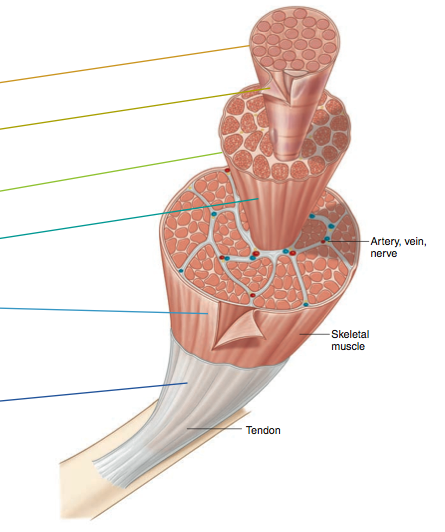 Once you have each structure labeled with its description, send one person up to Ms. Steffen to:check off the answerspick up a box of supplies with an instruction sheet on what to do next.Station 4 – Muscle Fiber Structure
Now let’s zoom in on one single muscle cell…
What is a muscle cell called?  _________________________________________________


Read the information provided on the diagram to label each structure found in a single muscle fiber AND provide a brief description of each.

Terms to use:  Actin, Myosin, Myofibril, Myofilaments, Sarcolemma, Sarcoplasm, Sarcoplasmic reticulum, Thick filaments, Thin filaments, Transverse tubules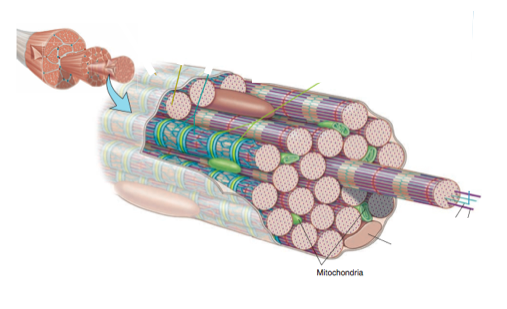 Once you have each structure labeled with its description, send one person up to Ms. Steffen to:check off the answerspick up a box of supplies with an instruction sheet on what to do next.Station 5 – Actin and Myosin

Use the information provided to answer the questions below.
Describe a myosin molecule.  Include all of its components.____________________________________________________________________________________________________________________________________________________________________________________________________________
Draw a picture of a myosin molecule AND label its parts.



Draw a picture of a myosin filament AND label its parts.




Describe an actin filament.  Include all of its components.____________________________________________________________________________________________________________________________________________________________________________________________________________
Draw a picture of an actin filament AND label its parts.





Label the following diagram using:  Myosin, Myosin head/Crossbridges, Actin, Troponin, Tropomyosin
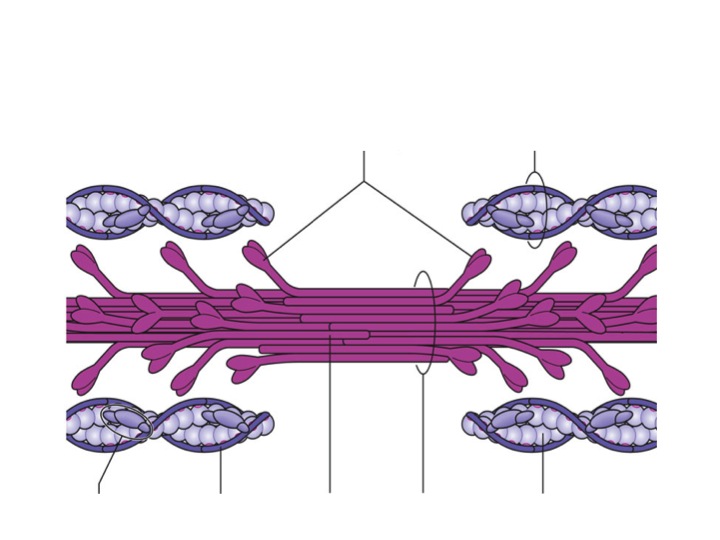 Station 6  - Myofibril Structure and Sliding Filament TheoryNow let’s zoom in even further and take a look at one single myofibril…Read the information provided on the diagram to label each structure found in a myofibril AND provide a brief description of each.

Terms to use ON EACH DIAGRAM:  Actin, Myosin, Myofibril, Sarcomere, Z-line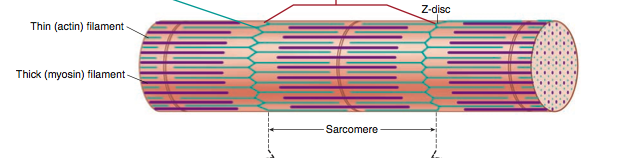 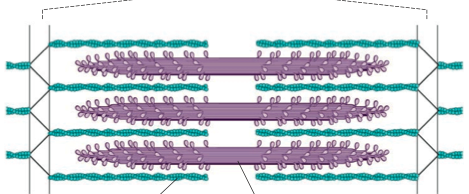 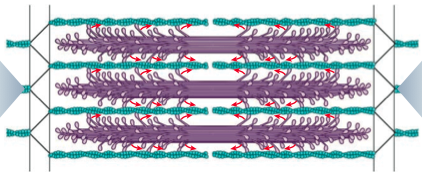 Summarize the Sliding Filament Theory below.________________________________________________________________________________________________________________________________________________________________________________________________________________________________________________________________________________________________________________________________________________________________________________________________________________________________________________Station 7 – Neuromuscular Junction 
Read the section in your textbook on p. 175, “Neuromuscular Junction,” to answer the questions below.Define the following terms:
Motor Neuron - ___________________________________________________________________________________
Neuromuscular Junction - _______________________________________________________________________
Synaptic Cleft - ____________________________________________________________________________________
Neurotransmitter - _______________________________________________________________________________What is the role of the neuromuscular junction?  Why is it needed in order for a muscle to contract?
________________________________________________________________________________________________________________________________________________________________________________________________________________________________________________________________________________________________________________________________________________________________________________________________________________________________________
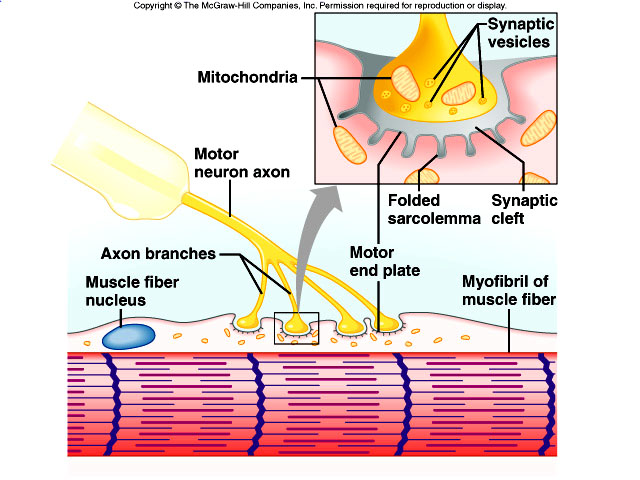 Station 8 - Steps of Skeletal Muscle ContractionUsing the steps provided below, create a model that illustrates how a skeletal muscle contracts.  Examples include using various materials to represent each major component, creating a video presentation, drawing a detailed sketch (of the entire process OR of each step), etc.  Show your completed model to Ms. Steffen when you are finished.
Nerve impulse travels down motor neuron to the neuromuscular junction, causing ACh to be released from synaptic vesicles
ACh crosses the synaptic cleft and binds to Ach receptors on the motor end plate which generates a muscle impulse
Muscle impulse travels down the T-tubule (through the muscle fiber) and eventually reaches the sarcoplasmic reticulum, causing calcium ions to be released.
Calcium ions bind to troponin and change its shape, the position of tropomyosin is altered, allowing binding sites to be exposed
Myosin heads bind to the actin and form crossbridge, pulling the actin filament across the myosin filament and causing the sarcomere to shorten
New ATP binds to myosin, which cause actin and myosin to break apart
ATP splits into ADP and Pi (phosphate), which provides energy for the myosin head to go back to original positionThe following information is provided for you to know.  You do not have to make a model.
Steps of Skeletal Muscle RelaxationAcetylcholinesterase – Decomposes Ach remaining in the synapse
Muscle impulse stops
 Calcium moves back into sarcoplasmic reticulum 
Tropomyosin returns to original position and binding sites are blocked
 Myosin is prevented from binding to actin
 Muscle fiber relaxesStation 9 – Energy Sources for Contraction
Energy molecule required for muscle contraction is ________________.

Muscle FatigueThe liver will attempt to convert ________________________________________________________________, however during strenuous activity, ________________________________________ is being created than the liver can keep up with.As a result, _________________________________________________________________________________________.When lactic acid accumulates in the muscle, the muscle loses its ability to contract, which is referred to as ________________________________,Station 10 – Hodgepodge Things to KnowUsing the information provided, define the following terms.  Then, use the vocabulary to appropriately label the origin and insertion of the muscles shown below (HINT: figure out where the muscle is located and what part will move when the muscle contracts)
Origin – _________________________________________________________________________________
Insertion – _____________________________________________________________________________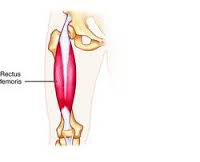 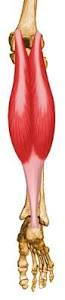 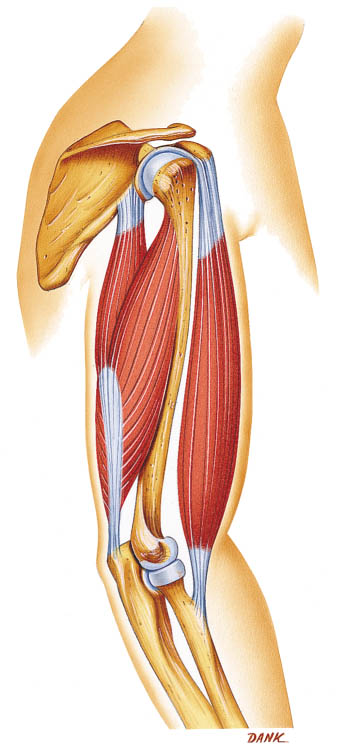 Using the information provided, define the following terms:Muscles Working Together
Agonist/Prime Mover - ____________________________________________________________________________
Synergist - __________________________________________________________________________________________
Antagonist - ________________________________________________________________________________________
Muscle Size
Hypertrophy - ______________________________________________________________________________________
Atrophy - ___________________________________________________________________________________________(Station 10 cont’d)Types of Muscle FibersUsing the information provided, contrast the two types of muscle fibers.Types of Muscle ContractionsUsing the information, contrast the two types of muscle contractions. Types of Muscular TissueTypes of Muscular TissueTypes of Muscular TissueTypes of Muscular TissueTypes of Muscular Tissue TypeLocationVoluntary or Involuntary?Appearance/CharacteristicsCardiacMuscleSmoothMuscleSkeletalMuscleWhere does ATP come from?Where does ATP come from?Where does ATP come from?Where does ATP come from?Source/ProcessMolecule that is broken downWhen that process is usedEffect on the bodyAerobic Respiration
(a.k.a. Cellular Respiration)Utilization of Creatine PhosphateAnaerobic RespirationSlow Twitch (Type 1)Fast Twitch (Type 2)Amt. of MitochondriaBlood supplySpeed of ContractionTime until fatigueType of athlete/sportIsometricIsotonicWhat’s happening to the tension?What’s happening to the muscle length?Picture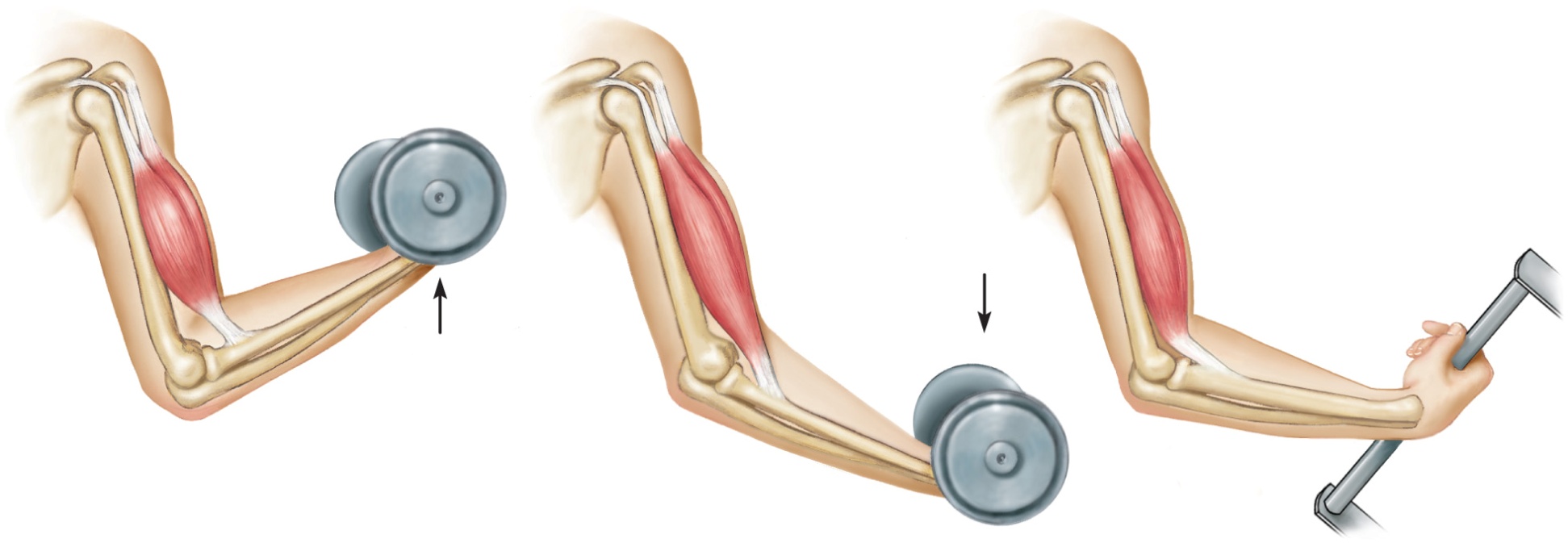 